THE EFFECT OF CELEBRITY ENDORSEMENT AND THE REPUTATION OF THE @OOTD FESS FORUM ON CONSUMER BUYING INTEREST IN FASHION PRODUCTS AMONG MILLENNIALS, JAKARTA, 2020.Virgo Simamora1 Novi Theresia Kiak2Maria Prudensia Leda Muga31Progrma Studi Administrasi Bisnis, Fakultas Ekonomi dan Bisnis Universitas 17 Agustus 1945 JakartaEmail:  virgo.simamora@uta45jakarta.ac.id2-3Fakultas Ekonomi dan Bisnis, Universitas Nusa Cendana, KupangEmail: novi.kiak@staf.undana.ac.idmaria.muga@staf.undana.ac.idABSTRACTThis study aims to obtain empirical evidence about the purpose of the influence of celebrity endorsers on consumer buying interest among millennials, the influence of @OOTDFESS reputation on consumer trust among millennials and the influence of celebrity endorsers and @OOTDFESS reputation on consumer confidence among millennials. quantitatively using Partial Least Square (PLS) to test the hypothesis. The results of this study indicate (1) Celebrity endorser has a positive and significant relationship to purchase intention. (2) The reputation of the OOTDFESS Forum has a positive and significant relationship. (3) The Celebrity Endorser and the Reputation of the OOTDFESS Forum have a positive effect on buying interest.Celebrity Endorsers,  Ootdfess, Buying InterestINTRODUCTIONAs internet and social media usage rises in Indonesia, online shopping is becoming increasingly popular. Social media usage in Indonesia is estimated to be 170 million people, making it a huge market for online sellers (We are social, 2021).  Social media are platforms where individuals create networks and share information and/or emotions ((Kaplan & Haenlein, 2010). The most popular social media platform among internet users in Indonesia is Instagram, with 91.77 million users, followed by Twitter with 14.05 million users (We are social, 2021). According to Atmoko, 2012 in (Fadrin, et all, 2021), Instagram is an entirely visual platform that allows users to share both text and images, whereas Twitter only allows us ers to send and receive texts known as tweets, which are limited to 140 characters and shown on the user's profile page (Badri, 2011). As most online stores use Instagram and Twitter as advertising tools, these two social media have had a considerable influence on customers' buying interests in Indonesia.  Hiring celebrities is one of the promotional strategies employed by sellers on social media to enhance customer interest (Danniswara et all., 2017) . Celebrity endorsement is advertising that employs well-known people or personalities nto advocate a product or service (Shimp, 2003). According to (Kotler and Keller, 2009), consumer behavior occurs in reaction to things that signal the customer's intention to make a purchase. Starting businesses are unable to use celebrity endorsements due to their high cost. Instead, they prefer to use the feature of the account-based mention confess (menfess) in Twitter to promote their products. The @OOTDFESS Forum is a reputable popular account-based menfess that focuses on sharing information about fashion. With 123,000 users, @OOTDFESS has the potential to become a platform for promoting fashion products. In addition to its reputation as a reliable source of information, the @OOTDFESS also helps to increase user confidence in its platforms.Previous research results show that celebrities have an impact on purchasing interest. According to (Febriyanti & Wahyuati, 2016) research, celebrity endorsers have a substantial and positive effect on purchasing interest. According to (Akroush and Debei, 2015), reputation has a positive effect on customers’ trust. The higher a company's reputation, the greater the consumer's trust, which will have a favorable influence on the consumer's purchasing intention.Based on the above, this study aims to examine the effects of celebrity endorsement and the reputation of @OOTDFESS both partially and simultaneously on consumers’ purchasing intentions for fashion products among millennials in Jakarta.LITERATURE REVIEWIn 2020, Indonesian internet shopping totaled $20.3 billion, with $2.3 billion, or almost 12%, going to fashion-related purchases (Datareportal, 2019), Because the Indonesian fashion business is profitable, every vendor will use social media platforms to advertise and increase sales.Celebrity EndorsementUsing celebrity endorsements in marketing is not a new phenomenon (Waldt et al., 2009), Celebrity endorsement has become a global phenomenon with companies using endorsers as part of their marketing  communication  strategy  to  support  their  corporate or brand image on different channels, both in traditional   media and in digital   marketing   media. A celebrity is a well-known person who works in a range of professions, such as actors, actresses, spokespersons, sports, and so on. A Celebrity endorsement is a kind of communication in which a celebrity acts as a spokesman for a certain product or company . Celebrity endorsement is advertising that employs well-known people or personalities (public figures) to advocate a product or service (Shimp, 2003). The congruence between consumer self-image and celebrity image plays an important role in the endorsement process  (Kim and Choi, 2012). People are less likely to be persuaded if the endorser in the advertisement matches their self image. The disadvantage of celebrity endorsements is that they are expensive and start-up businesses is not affordable for start-up company.For the purposes of this study, celebrity endorsement is defined as a promotional activity in which a celebrity serves as a spokesman for a certain product.Reputation Reputation emerges over time through communication and takes a long time to build (Brewer and Zhao, 2010) in (Ningrum et all, 2015). According to Herbig and Milewicz in (Khairunnisak, 2015), reputation is a reward earned by a product or a company based on how customers perceive it. A company's reputation describes its ability to create value and provide benefits to stakeholders (Coldwell et all, 2012). Previous studies found that there is an effect of reputation on consumers’ purchasing intention. A study by (Kircova & Esen, 2018) found that reputation has an effect on consumers' purchasing intention.According to this study, reputation is a value provided by a person or group of people to the products created by the company, where this value is a superior image of the company's activities that also bring benefits to the company.Consumer purchasing intentionAccording to (Kotler and Keller, 2009), customers' buying interest is a behavior that appears in response to objects that indicate a consumer's intention to make a purchase. Consumer purchasing interest, according to (Pramono, 2012), is the stage at which customers determine their preferences among the various brands featured and subsequently purchase the alternative they favour the most.  According to Mehta (1994:66) in (Orlando, 2015), buying intention is defined as a customer's reaction to promotional activities provided by the seller. For the purpose of this study, buying intention is defined as customers' reaction to promotional activities provided by the seller.According to this study, purchase intention is a type of consideration from customers in the process of purchasing products or services as a calculation of the desire and ability to make purchases.HYPOTHESISThe effect of celebrity endorsements on customers’ buying intentions.According to (Pratiwi & Moeliono, 2015) famous Mauda Ayunda endorsers have an influence on customers' purchase intentions of Javana Tea products in Bandung. In their research, they found that celebrity endorsements influenced 57.5 percent of buyer intentions for Javana Tea. They assessed celebrity endorsers using credibility and attractiveness indicators, both of which have a significant impact on customers' buying intentions. Similarly, (Prabowo, 2014) discovered that celebrity endorsements influenced customers' intentions to purchase fashion goods at Malang's 3SecondStore. In their studies, celebrity endorsements are measured using credibility, attractiveness, and suitability. They observed that all of them had a significant influence on clients' purchase intentions, both simultaneously and partially. Based on previous studies, this research suggests the hypothesis of this research as follows:H1: Celebrity endorsements have a positive effect on customers’ purchasing intentions.The effect of the reputation of on customers’ purchasing intentionThe research by (Chakraborty et al., 2019) showed that website quality and reputation have an impact on purchase intent when it comes to online shopping. According to Keh and Xie (2008) in (Ko et al., 2012), business reputation has a beneficial impact on consumer trust. There is additional evidence that customers' trust and customers’ behavior intentions have an impact. Customer trust mediates the impact of company reputation on consumers' behavior intentions in the B2B market as an intervening variable. The study of (Bella et al., 2016), on the other hand, explains that the reputation variable has a direct negative influence on the willingness to buy products at the Lazada.do.id online store.Based on previous studies, this research suggests the hypothesis for this research as follows :H2: Reputation has a positive effect on customers’ purchasing intentionsThe effect of celebrity endorsements and the reputation of @OOTDFESS on customers’ buying intentions.METHODOLOGY OF THE RESEARCHThis explanatory study seeks to explain the impact of celebrity endorsement and reputation as exogenous factors on customers' purchase intentions as endogenous variables. The population of this research consists of millennials aged 20 to 40 who live in North Jakarta. Because the number of followers of The @OOTDFESS forumis unknown, this research used the formula(Andriyanto & Haryanto, 2010) to determine the number of samples. = 96,04 = 100	Based on the above formula, the minimum of the sample is 96,04 = 100 respondents.Purposive sampling was employed to select each of the 100 samples used in this study. Each sample was chosen because they were millennials aged 20 to 40, living in North Jakarta, active on Instagram and Twitter, and followed the reputable OOTDFESS forum.The data were analyzed using partial least squaresstructural equation modeling (PLS-SEM) to measure the observed variables collected from instruments to determine their influence on latent or unobserved variables (Fornell& Larcker, 1981).In this research, celebrity endorsement is defined as a promotional activity in which a celebrity serves as a spokesman for a certain product.reputation is a value provided by a person or group of people to the products created by the company, where this value is a superior image of the company's activities that also bring benefits to the company. purchase intention is a type of consideration from customers in the process of purchasing products or services as a calculation of the desire and ability to make purchases.Reliability and Validity TestsIn this study, reliability and validity tests were conducted to assess the model derived from the construct utilizing reflexive indicators. Validity is measured using Convergent Validity and Discriminatory Validity, while reliability is assessed using Composite Reliability and Cronbach AlphaRESULTS AND DISCUSSIONSDescriptive FindingsThe Profile of The RespondentThere are 100 millennials who lived in North Jakarta involved in this study. They are identified based on gender, age, and occupation. Based on this research, the profile of respondents is presented below:Table 1. Respondent profileAccording to Table 1, the majority of the respondents (74%) are women, aged 20-26 years (82%), and work as private workers, implying that respondents are able to answer all questions in the questionnaire.Using the SmartPLS3.0, the leading application for  (PLS-SEM), the data was analysed step by step as follows: Evaluating the measurement modelThe first step, we evaluate the measurement model to determine the relationship between the latent construct and indicators which illustrated in Figure 4.1. as follows :Figure 4.1 – Path Model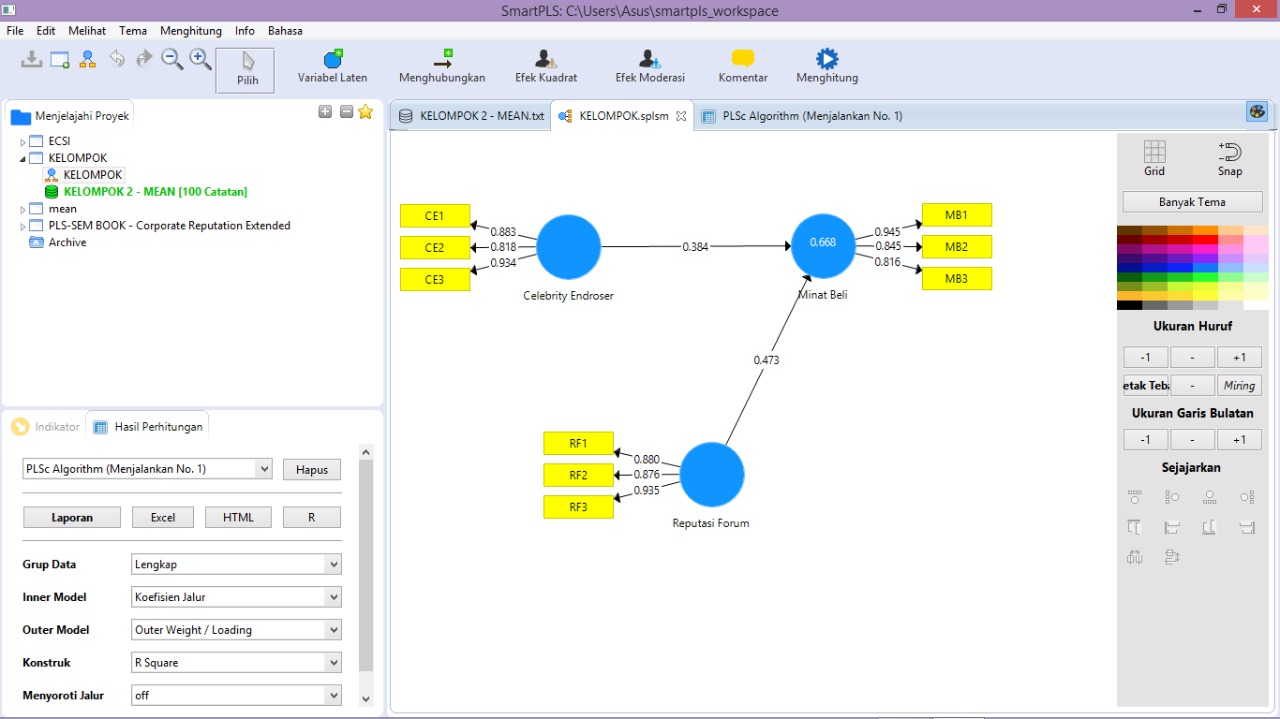 The Evaluation of Outer Model As all indicators In this resesarch are reflective, reliability were examined using composite reliability and cronbach's alpha whereas convergent validity and discriminant validity (Ghozali & Latan, (2015). The results of test came out with these values, as follows : The Reliability Test. Based on table 2. that the value of  Composite reliability, and the Cronbach's Alpha is above 0,7, meaning that the indicators are reliable referred to (Ghozali & Latan, (2015).The Validity testUsing the value of cross loading, this research perform the the convergent validity with the results as follows : Based on the results, all the values of loading factors are greater than 0.70 meaning that the convergent validity requirement is full-filled (Ghozali and Latan, 2015).Futhermore, using the criteria of outer loading values, this research perform the discriminant validity and the results as shown as follows : According to Table 4.2, all loading factor values greater than 0.7 indicate that all indicators used to measure variables are valid and the discriminant validity is full-filled. This research also using the value of AVE to test the discriminant validity which shown as follows :Table 4. AVE and Square roots of AVEAs shown in table 4. The values of Square Roots of AVE are higher than the correlation coefficient between variables, and the values of AVE are higher than 0.5, which indicating an apparent discriminant validity of the measurement model.Based on the reliability test and validity test. this research is confident that the estimated model has fulfilled the outer model criteria, and the measurement model is reliable and valid based on the assessment.Evaluating the Inner ModelThe structural model’s evaluation is proposed to determine the extent to which the relationship between latent variables is based on substantive theory (Ghozali and Latan, 2015). In this research, the assessment is based on R square’s values as follows : Table 5. Value of R squareAccording to (Tek & Chin, 2010) the R squares for endogenous variables explain the strength of the proposed model’s prediction. The values of 0.67,0.33, and 0.19, respectively, indicate that the model is strong, moderate, and weak. Based on table 5., the findings of this research stated that the proposed model is a robust predictive model where changes oncelebrity endorsement and the reputation of @OOTDFess forum variables cause 66.8% change in the consumers purchasing intention (Ghozali and Latan, 2015).Table 6. The Estimation of path coefficientBased on table 6., this research found the impact of celebrity endorsementson purchasing intention in fashion products where the T statisticis 3.382 > 1.96. The result means that the first hypothesis is accepted.  Also, this research found the impact of the reputaion of @OOTDFESS on consumers’ purchasing intention where the T statisric is 4.091 > 1.96. It means, the second hypothesis is accepted. CONCLUSIONThe results of this study are consistent with the research of (Febriyanti, & Wahyuati, 2016) which suggests that Celebrity Endorser has a significant and positive effect on Buying Interest, the more Buying Interest increases. This findings also consistent with the study of (Prabowo, 2014) who discovered the effect celebrity endorsements on customers' intentions to purchase fashion goods at Malang's 3SecondStore. Based on these findings, to increase consumer’s purchasing intention on online shopping,  this research proposes that retailers expand the use of celebrity endorsement activities. Accordingly, the congruence between consumer self-image and celebrity image plays an important role in the endorsement process (Kim and Choi, 2012).Moreover, the results of this study are consistent with the research of Noradiana & Setyanto (2012)  in (Bella et al., 2016)who found the effect of reputation on consumer purchasing intention. Also, the result of this study is consistent with the research by (Chakraborty et al., 2019), showed that website quality and reputation have an impact on purchase intent when it comes to online shopping. Based on these findings, in order to boost customer interest in online purchasing, sellers may use Menfess forums, such as @OOTDFESS, as an alternative to promote their products and services.  Besides the low cost, reputable the @OOTDFESS forum is a trusted forum as the forum provide an objective source of information to viewers. DAFTAR PUSTAKAAndriyanto, R. D. (2010). Analisis Pengaruh Internet Marketing terhadap Pembentukan Word of Mouth dan Brand Awareness untuk Memunculkan Intention to Buy. 9(1).Akroush, Mamoun, N. & Mutaz, M.  Al-Debei. 2015. “An integrated model of factors affecting consumer attitudes towards online shopping”. Business Process Management Journal, Vol. 21 No.6, hal. 1353-1376Badri, Muhamad. 2011. Corporate Marketing and Communication. Jakarta: Universitas Mercu Buana.Bella, N., Shahnaz, F., Manajemen, J., Ekonomi, F., Semarang, U. N., & Artikel, I. (2016). Faktor yang mempengaruhi minat beli konsumen di toko online. 389–399.Chakraborty, T., Chauhan, S. S., & Ouhimmou, M. (2019). International Journal of Production Economics Cost-sharing mechanism for product quality improvement in a supply chain under competition. Intern. Journal of Production Economics, 208(November 2018), 566–587. https://doi.org/10.1016/j.ijpe.2018.12.015Coldwell, d. et all (2012). "Responsible leadership in organizational crises: An analysisof the effects of public perceptions of selected SA business organizations reputations". Journal of businees Ethics 109(2), 133-144Dabbas, A. Al. (n.d.). Internet Research Article information. https://doi.org/10.1108/IntR-05-2014-0146Danniswara, R. et all (2017). The Impact of EWOM Referral , Celebrity Endorsement , and Information Quality on Purchase Decision : 30(2), 2011–2014. https://doi.org/10.4018/IRMJ.2017040102Datareportal.com. (2019, 30 Januari) . Digital 2019: Global Digital Overview.  Diakses pada tanggal  20 Agustus 2021 dari https://datareportal.comFadrin, S. et all (2021). Pengaruh penggunaan instagram terhadap minat audisi mojong jajaka Kota Bogor. Jurnal Ilmiah MEA (Manajemen, Ekonomi & Akuntansi) 5 (2) , 271-284Febriyanti, Rizky, S. & Wahyuati, A. (2016) Pengaruh celebrity endorser dan brand image terhadap keputusan pembelian melalui minat beli. Sekolah Tinggi Ilmu Ekonomi Indonesia ( STIESIA ) Surabaya 5(1), 1-18Fornell, C., & Larcker, D. F. (1981). Evaluating Structural Equation Models with Unobservable Variables and Measurement Error. Journal of Marketing Research This, 18(1), 39–50.Ghozali, I., & Hengky, L. (2015). Patrial Least Square, Konsep, Teknik, dan Aplikasi, Menggunakan Program Smart PLS 3.0, Untuk Penelitian Empiris.Kaplan, A. M., & Haenlein, M. (2010). Users of the world , unite ! The challenges and opportunities of Social Media. https://doi.org/10.1016/j.bushor.2009.09.003Khairunnisak, R. (2015). Pengaruh Dimensi Perluasan Merek Terhadap Minat Beli Produk Perluasan Merek Asus ( Studi Pada Smartphone Asus Oleh Mahasiswa UNP ). c.Kircova, I. (2018). Management research and practice the effect of corporate reputation on consumer behaviour and purchase intentions. 21–32.Kim, S. & Choi, Sejung, M. (2012).  “An examination of effects of credibility and congruency on consumer responses to banner advertisement”. Journal of Internet Commerce, 11:2, 139-160Ko, E., Kyung, Y., & Young, E. (2012). Green marketing ’ functions in building corporate image in the retail setting. Yonsei University, Department of Clothing & Textiles, Yonsei University, Seoul, Republic of Korea b Chungbuk National University, Department of Fashion Design Information, 410 SungBong Ro, Cheongju, Chungbuk, 361763, Republic of KoreaKotler & Keller. 2009. Manajemen Pemasaran. Jilid 1. Edisi Ke 13. Jakrtarta: Erlangga.Ningrum, Kusuma,N. et.all (2020). "University branding: different roles of brand personality and satisfaction". Jurnal Siasat Bisnsis 24(1), 59-71Of, I., Reality, W. A., & Pramono, B. A. (n.d.). Desain dan implementasi augmented reality berbasis web pada aplikasi furniture shopping manager sebagai alat bantu belanja online.Orlando, D. (2015). Analisa Pengaruh Brand Image dan Brand Awareness Terhadap Purchase Intention Sepeda Motor “ Kawasaki Ninja 250Fi “. 1, 1–9.Prabowo, Y. W.et all (2014). Pengaruh celebrity endorser terhadap minat beli ( Survei pada Pengunjung 3Second Store di Jalan Soekarno Hatta Malang ). 14(2), 1–7.Pratiwi, I., & Moeliono, N. (2015). Pengaruh celebrity endorser maudy ayunda terhadap minat beli produk teh javana (Studi Pada Masyarakat Di Kota Bandung ). 2(3), 3576–3585.Shimp, Terence, A. 2003. Periklanan Promosi & Aspek Tambahan Komunikasi Pemasaran Terpadu, Jilid 1 (edisi 5), Jakarta: Erlangga.Tek, O. N. G. E. N. G., & Chin, T. A. N. S. E. K. (2010). Keberkesanan kaedah “ numbered heads together ” terhadap pencapaian biologi dalam kalangan pelajar di universiti pendidikan sultan idris. 53, 35–46.Waldt, D. L. R. Van Der, Loggerenberg, M. Van, & Wehmeyer, L. (2009). Celebrity endorsements versus created spokespersons in advertising : 12(1), 100–114. Wearesocial.com. (2021, 24 Agustus).  Global Digital Report 2021-We Are Social. Indonesia. Diakses pada tanggal 24 Agustus 2021 dari https://wearesocial.com/global-digital-report-2021 Respondent Profile Frequent%Gender     Male2626%     Female7474%100100%Ages      20-26 years8282%      27-33 years77%      34-40 years1111%100100%Occupation       Public Servant22%       Private Workers2626%       Enterpreneur66%       Students5151%       Others1515%100100%Table 2. Cronbach’s Alpha and Composite ReliabilityTable 2. Cronbach’s Alpha and Composite ReliabilityTable 2. Cronbach’s Alpha and Composite ReliabilityVariablesCronbach's AlphaComposite ReliabilityCelebrity Endorser0.9100.911The@OOTDFESSForum0.9260.925Purchasing Intention0.9020.903Table 2. Cross LoadingTable 2. Cross LoadingTable 2. Cross LoadingTable 2. Cross LoadingIndicatorsCelebrity EndorserThe@OOTDFESSForumPurchasingIntentionCE10.8830.7310.680CE20.8180.6790.630CE30.9340.7410.719RF10.7320.8800.692RF20.7660.8760.689RF30.7020.9350.736MB10.7340.7380.945MB20.6450.6680.876MB30.6260.6430.935Table 3. Outer LoadingTable 3. Outer LoadingTable 3. Outer LoadingTable 3. Outer LoadingIndicatorsCelebrity EndorserThe@OOTDFESSForumPurchasingIntentionCE10.883CE20.818CE30.934RF10.880RF20.876RF30.935MB10.945MB20.876MB30.935VariablesAVESquare Roots of AVECelebrity Endorser0.7740.886The@OOTDFESSForum0.8050.897Purchasing Intention0.7570.870VariablesR squareAdjusted R SquarePurchasing Intention0.6680.661Originalsample (O)Samplemean (M)Standarddeviation (STDEV)T Statistics (|O/STDEV|)Celebrity Endorsement ->Purchasing Intention0.3670.368           0.1083.383The Reputation of @OOTDFESS 0.4460.4460.1094.091